Formularz wypożyczenia materiałów do realizacji zajęć metodą „stymulatorów” Wypożyczam walizkę ze stymulatorami o pisarce (zaznacz):Kazimiera IłłakowiczównaJoanna JodełkaPapusza Imię i nazwisko …………………………………………………………………………………………………Daty wypożyczenia od ……………….…………do …………………………………………………….Nazwa instytucji……………………………………………………………………………………………..Adres …………………………………………………………………………………………………………….Nr telefonu…………………………………………………………………………………………………….Oświadczam, że zapoznałem/łam się z Regulaminem użyczania materiałów (walizki) do realizacji zajęć metodą „stymulatorów” (Projekt „Pisarki na plakaty”)Pieczęć instytucji………………………………….         Czytelny podpis………………………………………..DOFINANSOWANO ZE ŚRODKÓW MINISTRA KULTURY I DZIEDZICTWA NARODOWEGO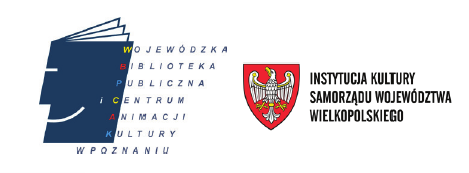 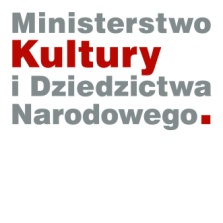 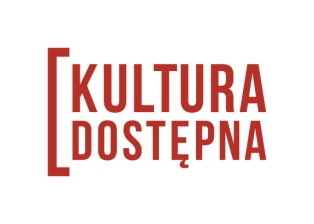 Regulamin użyczania materiałów (walizki) do realizacji zajęć metodą „stymulatorów”(Projekt „Pisarki na plakaty”)Regulamin użyczaniaWBPiCAK użycza materiały do realizacji zajęć metodą „stymulatorów” (dalej zwane Walizką) nieodpłatnie na podstawie protokołu na wskazany w nim termin. Instytucja biorąca w używanie Walizkę, (zwana dalej Instytucją), ponosi koszty: opakowania, przesyłki w obie strony, zabezpieczenia przed zniszczeniem 
i uszkodzeniem,Instytucja ponosi pełną odpowiedzialność za całość i bezpieczeństwo użyczonej Walizki zobowiązuje się oddać ją w nienaruszonym stanie.Instytucja bez zgody WBPiCAK nie ma prawa dokonywać żadnych zmian 
w użyczonych materiałach.Instytucja bez zgody WBPiCAK nie ma prawa oddawać Walizki do używania lub przechowywania osobom trzecim.W razie zniszczenia lub zagubienia przedmiotu Instytucja jest zobowiązana odtworzyć przedmiot na własny koszt oraz odesłać zarówno zniszczony jak i odtworzony przedmiot. Zdjęcia przedmiotów znajdują się w scenariuszach do prowadzenia zajęć.W przypadku braku zwrotu Walizki w terminie lub braku wykonania zobowiązania pkt. 6, WBPiCAK odtworzy przedmiot a kosztem obciąży Instytucję.